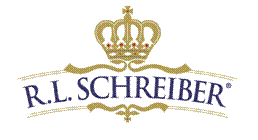 Blend TechnicianR.L. Schreiber, a family owned company celebrating over 40 years in business, is Blend Technician at our facility in Lebanon, Kentucky.Requirements:We are currently seeking an individual with a High School Diploma or equivalent.  One year as a blend technician in food or other manufacturing environment. In this role, you will perform a number of duties/roles, including:Assist in ingredient preparation and blending of products with standardized recipes under strict quality controlsInsure products are prepared to recipe and blend instructions in a clean, neat & organized mannerCoordinate supply of raw materials and packaging supplies to blending roomUse RF Scanners to move needed raw and packaging materials to blending and packaging work centersInsures “First Expired, First Out” raw material rotation using barcodes and lotsObserves “Good Manufacturing Practices”Operate power equipment to move materials as neededThe ideal qualified candidates will have experience in a manufacturing environment. Able to work in dusty or wet conditions, work independently to meet production requirements, and keep daily sanitation and maintenance of both quality and production logs.  Please submit your resume to tleon@rlsinc.com.  